„МНОГОПРОФИЛНА БОЛНИЦА ЗА АКТИВНО ЛЕЧЕНИЕ – БЛАГОЕВГРАД „ АД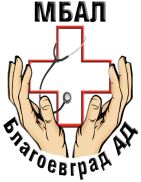 гр. Благоевград, ул. „Славянска” № 60, тел. 073/82-92-329, факс: 073/ 88-41-29ДОВСИЧКИ ЗАИНТЕРЕСОВАНИ         УВАЖАЕМИ ДАМИ И ГОСПОДА,        Уведомяваме Ви, че от 10.02.2016г. „МБАЛ – Благоевград”АД се обслужва от:       „ЦЕНТРАЛНА КООПЕРАТИВНА БАНКА” АД – клон гр. Благоевград         IBAN: BG39 CECB 9790 10G3 7682 00        BIC: CECBBGSF